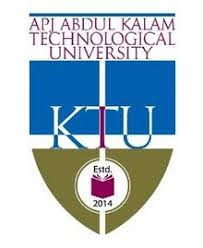 Scheme of Valuation/Answer Key(Scheme of evaluation (marks in brackets) and answers of problems/key)Scheme of Valuation/Answer Key(Scheme of evaluation (marks in brackets) and answers of problems/key)Scheme of Valuation/Answer Key(Scheme of evaluation (marks in brackets) and answers of problems/key)Scheme of Valuation/Answer Key(Scheme of evaluation (marks in brackets) and answers of problems/key)Scheme of Valuation/Answer Key(Scheme of evaluation (marks in brackets) and answers of problems/key)Scheme of Valuation/Answer Key(Scheme of evaluation (marks in brackets) and answers of problems/key)APJ ABDUL KALAM TECHNOLOGICAL UNIVERSITYTHIRD SEMESTER B.TECH DEGREE EXAMINATION, DECEMBER 2018APJ ABDUL KALAM TECHNOLOGICAL UNIVERSITYTHIRD SEMESTER B.TECH DEGREE EXAMINATION, DECEMBER 2018APJ ABDUL KALAM TECHNOLOGICAL UNIVERSITYTHIRD SEMESTER B.TECH DEGREE EXAMINATION, DECEMBER 2018APJ ABDUL KALAM TECHNOLOGICAL UNIVERSITYTHIRD SEMESTER B.TECH DEGREE EXAMINATION, DECEMBER 2018APJ ABDUL KALAM TECHNOLOGICAL UNIVERSITYTHIRD SEMESTER B.TECH DEGREE EXAMINATION, DECEMBER 2018APJ ABDUL KALAM TECHNOLOGICAL UNIVERSITYTHIRD SEMESTER B.TECH DEGREE EXAMINATION, DECEMBER 2018Course Code: EC207Course Code: EC207Course Code: EC207Course Code: EC207Course Code: EC207Course Code: EC207Course Name: LOGIC CIRCUIT DESIGN (EC, AE)Course Name: LOGIC CIRCUIT DESIGN (EC, AE)Course Name: LOGIC CIRCUIT DESIGN (EC, AE)Course Name: LOGIC CIRCUIT DESIGN (EC, AE)Course Name: LOGIC CIRCUIT DESIGN (EC, AE)Course Name: LOGIC CIRCUIT DESIGN (EC, AE)Max. Marks: 100Max. Marks: 100Max. Marks: 100Duration: 3 HoursDuration: 3 HoursPART A PART A PART A PART A PART A PART A Answer any two full questions, each carries 15 marks.Answer any two full questions, each carries 15 marks.Answer any two full questions, each carries 15 marks.Marks1a)i.	2 Marksii.	2 Marksiii.	2 Marksiv.	2 Marksi.	2 Marksii.	2 Marksiii.	2 Marksiv.	2 Marksi.	2 Marksii.	2 Marksiii.	2 Marksiv.	2 Marks( 8) b)i.	2 Marksii.	2 Marksiii.	3 Marksi.	2 Marksii.	2 Marksiii.	3 Marksi.	2 Marksii.	2 Marksiii.	3 Marks( 7)2a)i.	Even parity 4 Marksii.	Odd parity 4 Marksi.	Even parity 4 Marksii.	Odd parity 4 Marksi.	Even parity 4 Marksii.	Odd parity 4 Marks(8)b)Block diagram 2 MarksOperation of MUX 2 MarksImplementation of the given function 3 MarksBlock diagram 2 MarksOperation of MUX 2 MarksImplementation of the given function 3 MarksBlock diagram 2 MarksOperation of MUX 2 MarksImplementation of the given function 3 Marks(7)3a)K map  representation= 3 MarksSimplification= 3 Marks ( Term “3” should not be excluded) realization  using NAND only= 4 MarksK map  representation= 3 MarksSimplification= 3 Marks ( Term “3” should not be excluded) realization  using NAND only= 4 MarksK map  representation= 3 MarksSimplification= 3 Marks ( Term “3” should not be excluded) realization  using NAND only= 4 Marks(10)b)Logic diagram= 3 Marks, working= 2 MarksLogic diagram= 3 Marks, working= 2 MarksLogic diagram= 3 Marks, working= 2 Marks(5)PART B PART B PART B PART B PART B PART B Answer any two full questions, each carries 15 marks.Answer any two full questions, each carries 15 marks.Answer any two full questions, each carries 15 marks.Answer any two full questions, each carries 15 marks.Answer any two full questions, each carries 15 marks.Answer any two full questions, each carries 15 marks.4a)Circuit= 5Marks, Working = 5 MarksCircuit= 5Marks, Working = 5 MarksCircuit= 5Marks, Working = 5 Marks( 10)b)Comparison = 5 MarksComparison = 5 MarksComparison = 5 Marks(5 )5a)Logic diagram= 5 Marks, Programming table = 3 MarksLogic diagram= 5 Marks, Programming table = 3 MarksLogic diagram= 5 Marks, Programming table = 3 Marks(8)b)Truth table = 2 Marks, Design = 2 Marks, Logic circuit = 3 MarksTruth table = 2 Marks, Design = 2 Marks, Logic circuit = 3 MarksTruth table = 2 Marks, Design = 2 Marks, Logic circuit = 3 Marks(7)6a)Excitation table=3 Marks, Design using correct characteristic equation = 4 Marks Logic diagram= 3 MarksExcitation table=3 Marks, Design using correct characteristic equation = 4 Marks Logic diagram= 3 MarksExcitation table=3 Marks, Design using correct characteristic equation = 4 Marks Logic diagram= 3 Marks(10)b)Conversion = 5 MarksConversion = 5 MarksConversion = 5 Marks(5)PART C PART C PART C PART C PART C PART C Answer any two full questions, each carries20 marks.Answer any two full questions, each carries20 marks.Answer any two full questions, each carries20 marks.Answer any two full questions, each carries20 marks.Answer any two full questions, each carries20 marks.Answer any two full questions, each carries20 marks.7a)Complete PIPO register- Logic diagram= 7 Marks. Working= 3 MarksComplete PIPO register- Logic diagram= 7 Marks. Working= 3 MarksComplete PIPO register- Logic diagram= 7 Marks. Working= 3 Marks(10)b) Moore& Mealy sequential model with block diagrams =6 MarksComparison= 4 Marks Moore& Mealy sequential model with block diagrams =6 MarksComparison= 4 Marks Moore& Mealy sequential model with block diagrams =6 MarksComparison= 4 Marks(10 )8a)Logic diagram of a Johnson counter.= 4 MarksTruth table= 3 MarksOperation =  3MarksLogic diagram of a Johnson counter.= 4 MarksTruth table= 3 MarksOperation =  3MarksLogic diagram of a Johnson counter.= 4 MarksTruth table= 3 MarksOperation =  3Marks(10)b)i.	5 Marksii.	5 Marksi.	5 Marksii.	5 Marksi.	5 Marksii.	5 Marks(10)9a)10 Marks, Proportional marks could be given for correct steps10 Marks, Proportional marks could be given for correct steps10 Marks, Proportional marks could be given for correct steps(10)b)Sequence(flow)  diagram =4 MarksFinal Logic diagram = 6 MarksSequence(flow)  diagram =4 MarksFinal Logic diagram = 6 MarksSequence(flow)  diagram =4 MarksFinal Logic diagram = 6 Marks(10)************************